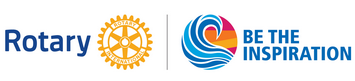 District 2452 Grants for RY 2018 2019How clubs request funds from District GrantsIf your club is seeking district grant funding, you can apply directly to your district. Individual districts administer their own district grant programs. Check with your district to find out about available funding, application forms and guidelines, deadlines, and any other requirements.Apply for a District 2452 Grant for RY 2018-2019 _ DAOF: “Civic Education for Peacebuilding”For RY 2018-2019, the priority for District Grants is for the DAOF as mentioned. The applications are opened, within the District requirements from 1st of September 2018 till 1st of November 2018.District 2452 for RY 2018-2019 supports educational projects that fit into “civic education” following the road map to implement the project, its curriculum, the award guidelines on the basis of first comes, first serve. The maximum of the grant is 1500USD, in condition that the club contributes for at least 750USD.Requirements:The club follows step by step the project AS designed by the District 2452 –DAOF- Committee for 2018-2019.The Club has paid its RI dues and D2452 dues for the year 2018-2019.The club has signed on the District 2452 MOU and attended the grants seminar.Apply NowBegin the grant application only after your club or district and partners have finalized the project plan and you've contacted your district about your project's need for funding. Answer every question clearly and concisely. Your regional grants officer will work with you to make any changes your application needs in order to meet grant criteria.Approved by the Grants subcommittee chair and by the District Governor.Sent your application completed toPDG Farid Gebran: 